                                       Sport in der Ganztagsschule            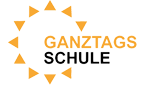 Kooperationsvertrag (Ehrenamtliche Fachkraft)Stand 11.03.2014Kooperationsvertrag (Ehrenamtliche Fachkraft)Stand 11.03.2014Zwischen dem Land Rheinland-Pfalz, 
vertreten durch die Schulleiterin/den Schulleiter der _______________________________________________ (Schule)und der/dem
Verein (Sportverein oder –verband)
____________________________________________ (Ort, Straße, Hausnummer)
vertreten durch _____________________________________ (Name, Vorname)
                          - Erste Vorsitzende/Erster Vorsitzender - wird folgender Kooperationsvertrag geschlossen: § 1Die Verein führt an der vorstehend genannten Schule eigenständig ein pädagogisches Angebot durch:
________________________________________________ (Sportart bitte angeben!)§ 2Das Angebot erstreckt sich auf __ (Wochentage), jeweils von ____ bis ____ Uhr, also insgesamt_____________ Unterrichtsstunden. 
Das Angebot bezieht sich auf ________ Wochen im Schuljahr, also insoweit durchschnittlich wöchentlich ______ Unterrichtsstunden. Als Unterrichtsstunde gelten( ) 45 Minuten                   ( ) 50 Minuten.§ 3Das Land zahlt dem Verein entsprechend Ziffer 4.1. der Rahmenvereinbarung vom ____ 2014 für dessen Dienstleistung  und dessen Aufwand pauschal 640 € im Schuljahr, wenn pro Schulwoche durchschnittlich 1 Zeiteinheit (Unterrichtsstunde) tatsächlich geleistet wurde, ansonsten anteilig mehr oder weniger. Für Verwaltungs- und Vertretungsaufwand wird zusätzlich eine Pauschale von 5 % der Vergütung  berechnet. Die jeweils geschuldete Summe wird erstmals mit Ablauf von 3 Monaten nach dem Beginn des jeweiligen Schuljahres und dann zu den nachfolgend genannten Auszahlungsterminen fällig und ist dem Verein entsprechend auszuzahlen. Die Auszahlung erfolgt zum 15.10, 15.01, 15.04 und 15.07 des jeweiligen Jahres schuldbefreiend auf ein vom Verein benanntes Konto. Für alle steuer- und sozialversicherungsrechtlichen Fragen ist der Verein zuständig.In Abstimmung mit dem Verein verständigt sich die Schule mit dem Schulträger über die Erstattung angebotsbezogener Sachkosten. Eine Erstattung von Sachkosten ist ausschließlich mit Zustimmung des Schulträgers möglich.Für alle steuer- und sozialversicherungsrechtlichen Fragen ist der Verein zuständig. § 4Der Verein ist für die ordnungsgemäße Durchführung des Angebotes durch die von ihm eingesetzten Personen im Einvernehmen mit der Schule verantwortlich. Die eingesetzten Personen handeln als Hilfspersonen des Vereins in Erfüllung aller Pflichten aus diesem Vertrag. In Fällen der Nicht- oder Schlechtleistung sowie sonstigen Unregelmäßigkeiten bei der Durchführung des Angebotes wird der Verein unverzüglich durch die Schule informiert.Als feste/r Ansprechpartnerin/Ansprechpartner steht seitens der Schule Frau/Herr ____________________ dem Verein zur Verfügung.§ 5Der Verein bestätigt, dass die eingesetzten Fachkräfte für den Einsatz in der Ganztagsschule geeignet sind. Aus einem ärztlichen Zeugnis und einem erweiterten Führungszeugnis ergeben sich keine Bedenken gegen die Beschäftigung. § 6Folgende Nebenabreden werden getroffen:_________________________________________________________________________________________________________________________________________________________________________________________________________________________________ § 7Die Kostenerstattung erfolgt auf das Konto:
Kontoinhaber: ______________________IBAN: ____________________________
BIC: _____________________________       bei der ________________________________
§ 8Dieser Vertrag gilt jeweils für ein Schuljahr (1. August bis 31. Juli). Er beginnt im Schuljahr ___ am ____________.Er verlängert sich jeweils um ein Schuljahr, sofern er nicht bis zum 30. April des jeweils laufenden Schuljahres schriftlich gekündigt wird.§ 9Die Bestimmungen der Rahmenvereinbarung vom _____ 2014 zwischen dem Landessportbund Rheinland-Pfalz und dem Land Rheinland-Pfalz sind Bestandteil dieses Vertrages. Änderungen oder Aufhebung des Vertrages bedürfen der Schriftform.Gerichtsstand für alle Rechtsstreitigkeiten aus diesem Vertrag ist Mainz._______________________________ (Ort, Datum)